Sommarmusik i Kind 
– chans till roligaste feriejobbet?!Vill du ha ett roligt sommarjobb? Spelar du ett instrument 	
eller sjunger? Är du född 03-04-05?I sommar kommer det för sjuttonde året att bli ”Sommarmusik i Kind”.  Tre ungdomar från Svenljunga och tre från Tranemo kommun kommer att få jobb som gatumusikanter under tre veckor.Lön och arbetstid kommer att följa de vanliga feriejobben för ungdomar vilket innebär avtalsenlig feriearbetslön och anställning 120 timmar, arbetstiden kommer att variera. Arbetsplatsen är förlagd till Tranemo och Svenljunga Kulturskola.Vecka 24, 25 och 26 är turnéveckor och dessförinnan kommer ni att träffas några gånger för att repa in ett program.Under turnéveckorna kommer du tillsammans med fem andra få göra ett trettiotal konserter på olika håll i Svenljunga och Tranemo kommun.För mer information kontakta respektive kulturskola. Uttagning kommer att ske via intervjuer och ev. provspelning.Söker jobbet gör du på blanketten (sida 2) som lämnas till respektive kulturskola.Sök senast den 1 april 2021Projektledare:Juan Ochoa
Tranemo Kulturskola 
0325 – 57 64 72 
juan.o@tranemo.se Anneli Ringdahl-Egbo		
Svenljunga Kulturskola		
0325-182 38		
anneli.ringdahl-egbo@svenljunga.se	Ferieplatsansökan: ”Sommarmusik i Kind” Lämnas till din Kulturskola senast den 1 april 2021.Kommer du att söka andra feriejobb i kommunens regi?Ja 	NejBerätta lite om dig själv, t.ex. va du spelar, om du är med i någon orkester/band/kör, om du varit med och uppträtt tidigare eller någon annan information som du tror kan vara intressant. 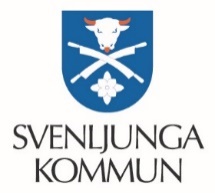 NamnNamnPersonnummerAdressMobilnummerE-postadressI och med att du undertecknar denna blankett registreras dina uppgifter hos Tranemo kommun respektive Svenljunga kommun. Uppgifterna kommer att användas för kommunernas hantering av detta ärende och kommer att behandlas i enlighet med Dataskyddsförordningen (EU) 2016/679.